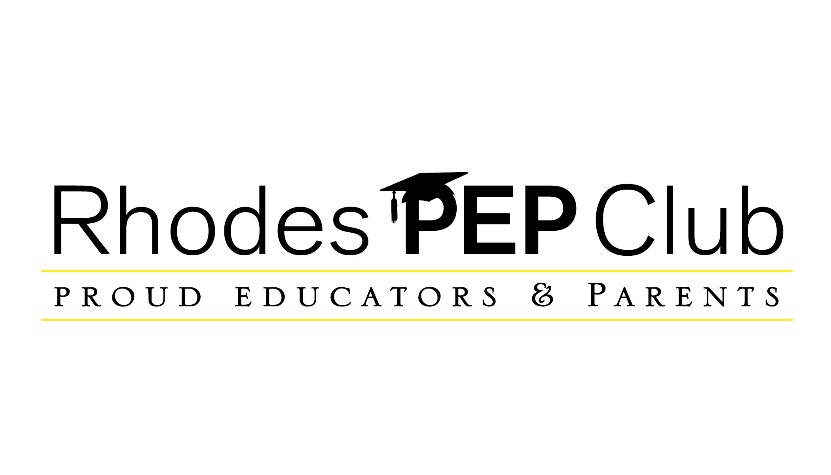 Treasurer’s Report10/13/2020Bank BalancesBeginning 9/1/2020:	$80,127.12Ending 9/30/2020:	$61,123.16As of 10/11/2020: $59,970.35Estimated balance 10/11/2020: $59,970.352020-2021 Budget 2020-2021 ESTIMATED EXPENSE2020-2021 ESTIMATED INCOMECOMMUNITY DONATIONSBOX TOPS$0.00 $400.00 COMMUNITY DONATIONSCOMMUNITY DONATIONS$0.00 $4,000.00 FUNDRAISING/EVENTSCOLLEGIATE CONTRIBUTIONS$0.00 $3,000.00 FUNDRAISING/EVENTSFALL FUNDRAISER$0.00 $69,000.00 FUNDRAISING/EVENTSFAMILY FOOD NIGHTS$0.00 $2,600.00 FUNDRAISING/EVENTSHARKINS LOYALTY CUPS/POPCORN & SMF$0.00 $0.00 FUNDRAISING/EVENTSHOLIDAY BOUTIQUE$0.00 $0.00 FUNDRAISING/EVENTSRINGO$0.00 $2,700.00 BACK TO SCHOOLAGENDAS/FOLDERS$3,500.00 $0.00 BACK TO SCHOOLUNIVERSITY SHIRTS$6,000.00 $3,640.00 BACK TO SCHOOLSCHOOL KITS$0.00 $0.00 BACK TO SCHOOLSPIRIT WEAR$5,000.00 $6,500.00 ADMINISTRATIVE - PEP CLUBBANK FEES/TAXES/INSURANCE$1,500.00 $0.00 ADMINISTRATIVE - PEP CLUBCREDIT CARD TRANSACTION FEES$3,000.00 $0.00 ADMINISTRATIVE - PEP CLUBPETTY CASH$500.00 $500.00 ADMINISTRATIVE - PEP CLUBPEP CLUB EXPENSES$1,000.00 $0.00 ADMINISTRATIVE - PEP CLUBPEP EQUIPMENT / MAINTENANCE$1,200.00 $0.00 ADMINISTRATIVE - RHODESINSTRUCTIONAL SUPPLIES ANNUAL DONATION$6,000.00 $0.00 ADMINISTRATIVE - RHODESNOON DUTY AIDES$1,000.00 $0.00 ADMINISTRATIVE - RHODESCUSTODIAN / CAMPUS MAINTENANCE$1,500.00 $0.00 ADMINISTRATIVE - RHODESGARDEN$1,200.00 $0.00 ADMINISTRATIVE - RHODESTECHNOLOGY$3,000.00 $0.00 ENRICHMENTART MASTERS$0.00 $0.00 ENRICHMENTASSEMBLIES / PROGRAMS$0.00 $0.00 ENRICHMENTGRAD CLASSES$0.00 $0.00 ENRICHMENTMATH & SPELLING BEES$0.00 $0.00 ENRICHMENTSUBSCRIPTIONS$23,000.00 $0.00 ENRICHMENTWALK THRU PRESENTATIONS (4TH - 6TH)$0.00 $0.00 EVENTS6TH GRADE PROMOTION$1,300.00 $600.00 EVENTSMEET YOUR PROFESSOR$0.00 $0.00 EVENTSRED RIBBON WEEK$0.00 $0.00 RECOGNITIONAWARDS / PRIZES$0.00 $0.00 RECOGNITIONCUM LAUDE AWARDS$0.00 $0.00 RECOGNITIONRHODES TO SUCCESS - ALUMNI SCHOLARSHIP$1,000.00 $0.00 RECOGNITIONSTAFF APPRECIATION$500.00 $0.00 RECOGNITIONTESTING/STUDENT APPRECIATION EXPENSE 3-6$0.00 $0.00 RECOGNITIONVOLUNTEER/PARENT APPRECIATION$0.00 $0.00 BOOKERYSCHOLASTIC CLASSROOM MAGAZINE SUBSCRIPTIONS$999.00 $0.00 BOOKERYBOOK FAIRS$0.00 $3,100.00 BOOKERYBOOKERY$0.00 $0.00 BOOKERYBOOKERY FINES$0.00 $50.00 SELF SUPPORTINGASB$500.00 $500.00 SELF SUPPORTINGCHOIR$200.00 $200.00 SELF SUPPORTINGCOLOR GUARD$800.00 $800.00 SELF SUPPORTINGMUSIC$450.00 $450.00 SELF SUPPORTINGRHODETTES (CHEER)$650.00 $650.00 SELF SUPPORTINGRUNNING CLUB$250.00 $250.00 SELF SUPPORTINGTRACK$3,000.00 $3,000.00 SELF SUPPORTINGSPRING EVENT - SOMEONE SPECIAL$3,000.00 $3,000.00 SELF SUPPORTINGFALL EVENT - SPOOKTACULAR$1,000.00 $1,000.00 SELF SUPPORTINGOPEN HOUSE$500.00 $500.00 SELF SUPPORTINGMEMORY BOOKS$10,000.00 $10,000.00 FIELD TRIPSKINDER$0.00 $0.00 FIELD TRIPS1ST GRADE MT SAC PLANETARIUM$0.00 $0.00 FIELD TRIPS2ND GRADE MT SAC$0.00 $0.00 FIELD TRIPS3RD GRADE KNOTTS$0.00 $0.00 FIELD TRIPS4TH GRADE RILEY'S FARM$0.00 $0.00 FIELD TRIPS4TH GRADE SACRAMENTO$0.00 $0.00 FIELD TRIPS5TH GRADE OCEAN INSTITUTE$0.00 $0.00 FIELD TRIPS6TH GRADE SCIENCE CAMP$0.00 $0.00 FIELD TRIPS6TH GRADE BOOMERS$0.00 $0.00 FIELD TRIPSBUS FEES$0.00 $0.00 $81,549.00 $116,440.00 